  台 灣 攻 略 回 報 單  台北銘傳→台北→台中→台南→高雄→台東→花蓮→宜蘭→台北銘傳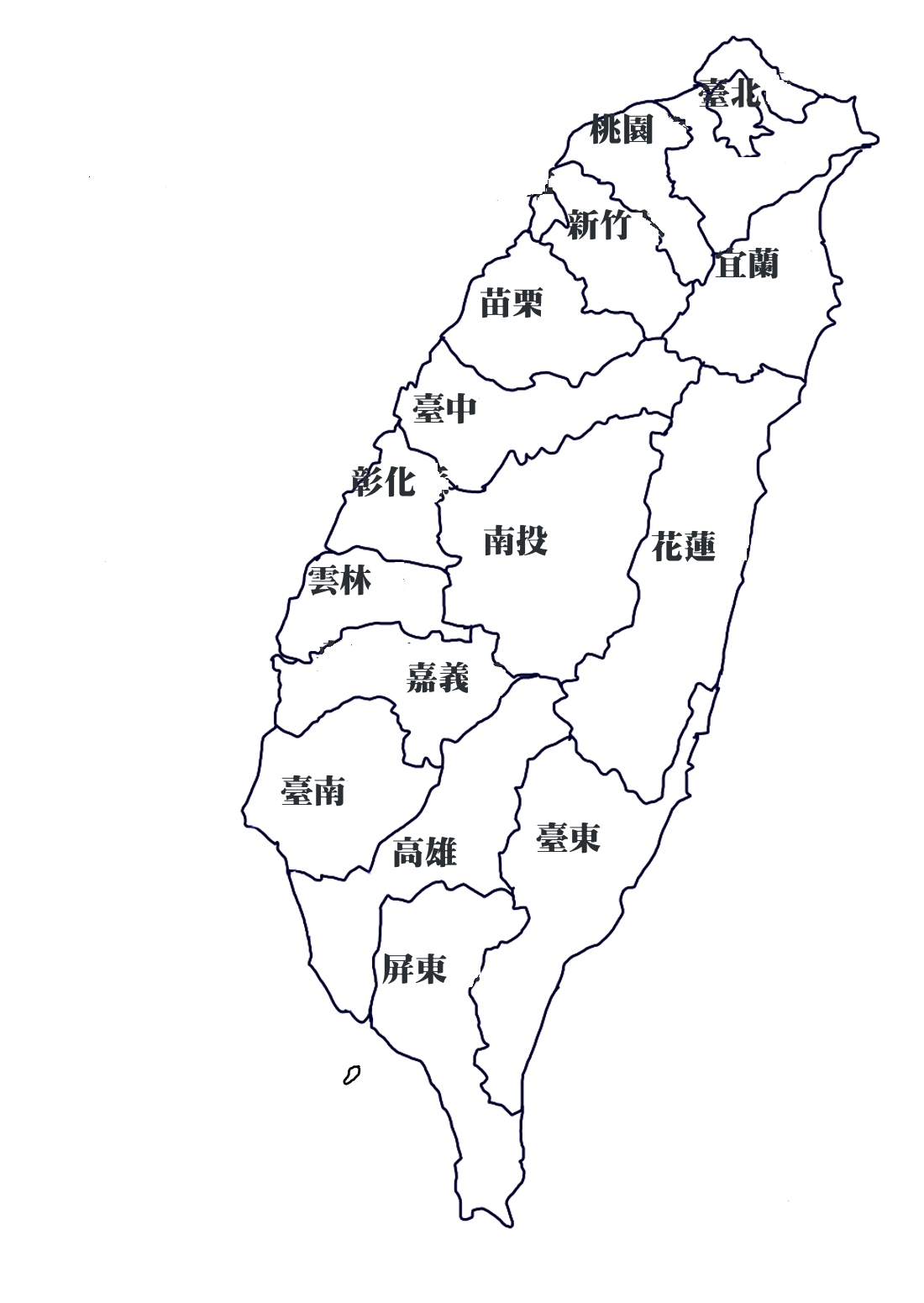 台灣旅遊、景點、美食攻略回報單編號：                   學校名稱：                 姓名：台北銘傳→台北搭乘工具:花費金錢:行程公里數：Bonus景點、美食:→搭乘工具:花費金錢:行程公里數：Bonus景點、美食:→搭乘工具:花費金錢:行程公里數：Bonus景點、美食:→搭乘工具:花費金錢:行程公里數：Bonus景點、美食:→搭乘工具:花費金錢: 行程公里數：Bonus景點、美食:→搭乘工具:花費金錢:行程公里數：Bonus景點、美食:→搭乘工具:花費金錢:行程公里數：Bonus景點、美食:→搭乘工具:花費金錢: 行程公里數：Bonus景點、美食:→搭乘工具:花費金錢: 行程公里數：Bonus景點、美食:→搭乘工具:花費金錢: 行程公里數：Bonus景點、美食:備註：1.本表可依需求，自行延伸。       2.旅遊行程中含住宿點、景點、美食點、機場、車站等，均需敍明清楚。       3.上表編號依回報順序填寫，由承辦單位填註，以利管制。學校名稱及姓名由學生自行填寫。       4.本回報單，可以E-mail聯繫方式向承辦單位索取。或向貴校對台辦公室承辦人、班代索取。       5.有任何問題，同學可以進入QQ群直接與老師對話，以解決問題或釋疑。備註：1.本表可依需求，自行延伸。       2.旅遊行程中含住宿點、景點、美食點、機場、車站等，均需敍明清楚。       3.上表編號依回報順序填寫，由承辦單位填註，以利管制。學校名稱及姓名由學生自行填寫。       4.本回報單，可以E-mail聯繫方式向承辦單位索取。或向貴校對台辦公室承辦人、班代索取。       5.有任何問題，同學可以進入QQ群直接與老師對話，以解決問題或釋疑。